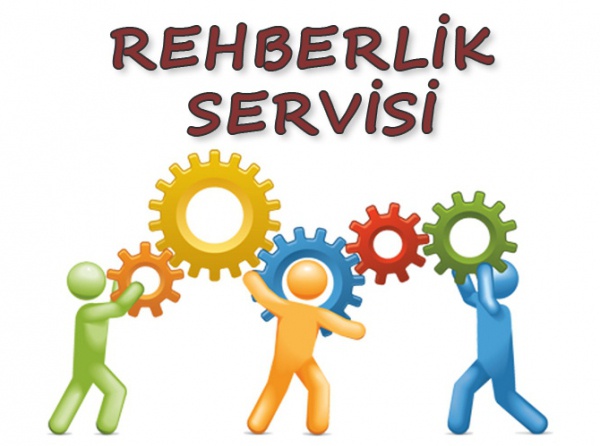 REHBERLİK NEDİR?Rehberlik bir süreçtir.Rehberlik bireye yardım etme işidir.Rehberlik yardımı bireye dönüktür.Rehberlik bilimsel ve profesyonel bir yardımdır.Rehberliğin esası bireyin kendini gerçekleştirmesine yardım etmektir.REHBERLİK NE DEĞİLDİR?Rehberlik danışanı korumak, kararları onun yerine almak, problemlerini çözmek değildir.Rehberlik danışana öğüt vermek değildir.Rehberlik bir disiplin görevi değildir, yargılamaz ve ceza vermez.Rehberlik her sorunu hemen çözebilecek sihirli bir güce sahip değildir.Rehberlik hizmetleri sadece sorunlu öğrencilere yapılacak bir yardım değildir.AMACIMIZ    Tekirdağ Özel Eğitim Uygulama Okulu Rehberlik Servisimiz, öğrencilerimizin gelişim süreci içinde karşılaştıkları güçlükleri problem haline dönüşmeden çözmelerini sağlamaya yönelik çalışmalar yapmak, yeteneklerini uygun bir şekilde kullanmalarına ve geliştirmelerine yardımcı olmak, temel yaşam becerilerini geliştirmek, topluma uyumlarını sağlamak, öğrencilerimize iş ve mesleğe yönelik bilgi ve beceriler kazandırmak için hizmet vermektedir.İLKELERİMİZGizlilikGönüllülükSüreklilikKişi haklarına saygıGüvenBireyin değerliliğiBireyin özerkliğiİş birliğiREHBERLİK SERVİSİNE BAŞVURU      Rehberlik Servisi, eğitim yılı boyunca öğrenciler, veliler ve öğretmenlerin serbestçe başvurabileceği bir birimdir. Servisten yararlanmanın herhangi bir prosedürü yoktur. Servisten randevu almak hizmetin daha etkin ve planlı yapılmasını sağlamak içindir.                   Yüz yüze görüşmek için hafta içi her gün 09.00- 14.30 saatleri arasında Rehberlik ve Psikolojik Danışma servisine gelebilirsiniz. İLETİŞİM:Rehber ÖğretmenHalime BOLUT halimebolut@gmail.com